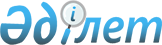 О признании утратившим силу постановления акимата Бокейординского района от 28 ноября 2014 года № 212 "Об утверждении Правил расчета ставки арендной платы при передаче районного коммунального имущества в имущественный наем (аренду)"Постановление акимата Бокейординского района Западно-Казахстанской области от 29 июня 2015 года № 88.      Примечание РЦПИ.

      В тексте документа сохранена пунктуация и орфография оригинала.

      Руководствуясь Законами Республики Казахстан от 23 января 2001 года "О местном государственном управлении и самоуправлении в Республике Казахстан", от 24 марта 1998 года "О нормативных правовых актах", акимат района ПОСТАНОВЛЯЕТ:

      1. Признать утратившим силу постановление акимата Бокейординского района от 28 ноября 2014 года № 212 "Об утверждении Правил расчета ставки арендной платы при передаче районного коммунального имущества в имущественный наем (аренду)" (зарегистрировано в Реестре государственной регистрации нормативных правовых актов № 3726, опубликовано 10 января 2015 года в газете "Орда жұлдызы").

      2. Контроль за исполнением настоящего постановления возложить на заместителя акима района Зулкашева Р. М


					© 2012. РГП на ПХВ «Институт законодательства и правовой информации Республики Казахстан» Министерства юстиции Республики Казахстан
				
      Аким района

Н. Рахимжанов
